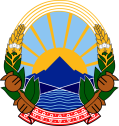 РЕПУБЛИКА МАКЕДОНИЈАКОМИСИЈА ЗА ЗАШТИТА НА ПРАВОТО ЗА СЛОБОДЕН ПРИСТАП ДО ИНФОРМАЦИИТЕ ОД ЈАВЕН КАРКАТЕРПРАВИЛНИКЗА ВНАТРЕШНА ОРГАНИЗАЦИЈА НА СЕКРЕТАРИЈАТОТ НА КОМИСИЈАТА ЗА ЗАШТИТА НА ПРАВОТО ЗА СЛОБОДЕН ПРИСТАП ДО ИНФОРМАЦИИТЕ ОД ЈАВЕН КАРКАТЕРБрој 01-535/231.12.2015 годинаВрз основа на член 17 став 7 од Законот за вработените во јавниот сектор („Службен весник на РМ“ бр. 27/14 и 199/14) а во врска со член 32 од Законот за слободен пристап до информации од јавен карактер („Службен весник на РМ“ бр. 13/2006, 86/2008, 6/2010, 42/2014 и 148/2015), Комисијата за заштита на правото за слободен пристап до информации од јавен карактер на 119-та  седницата одржана на  11.12.2015 година, го донесе следниотП  Р  А  В  И  Л  Н  И  КЗА ВНАТРЕШНА ОРГАНИЗАЦИЈА НА СЕКРЕТАРИЈАТОТ НАКОМИСИЈАТА ЗА ЗАШТИТА НА ПРАВОТО ЗА СЛОБОДЕН ПРИСТАП ДО ИНФОРМАЦИИТЕ ОД ЈАВЕН КАРАКТЕРI ОСНОВНИ ОДРЕДБИЧлен 1Со овој Правилник се уредува внатрешната организација на Секретаријатот на Комисијата за заштита на правото за слободен пристап до информациите од јавен карактер (во натамошниот текст – „Секретаријат“ ), видовите и бројот на организациските единици, нивната надлежност, одговорност и меѓусебни односи, начините и формите на раководење во Комисијата, како и графички приказ (Органограм) на внатрешната организација на Комисијата.Член 2Со внатрешната организација утврдена со овој Правилник се обезбедува:- законитост, стручност, ефикасност и економичност во вршењето на работите и    задачите во Секретаријатот;- еднообразност и хиерархиска поставеност на организациските единици;- меѓусекторска координација.II ВИД И БРОЈ НА ОРГАНИЗАЦИСКИ ЕДИНИЦИЧлен 3Во Секретаријатот се формираат следните организациони единици:2 сектори;4 одделенија;1 одделение надвор од секторите.Член 4Поаѓајќи од видот, обемот и степенот на сложеност на работите и задачите кои ги извршува Секретаријатот, меѓусебната поврзаност и сродност на тие работи и задачи и другите услови потребни за нивно вршење, во Секретаријатот се формираат следните организациски единици (сектори и одделенија):Сектор за спроведување на постапка по жалби, правни, општи, едукативни и аналитички работи 1.1 Oдделение за спроведување постапка по жалби, правни и општи работи;1.2 Oдделение за аналитика и едукација на барателите и имателите на информации од јавен карактер;Сектор за соработка со имателите на информации, информирање на јавноста и меѓународна соработка на полето на слободниот пристап до информации од јавен карактер2.1 Oдделение за соработка со имателите на информации и информирање на јавноста;2.2 Oдделение за меѓународна соработка на полето на слободниот пристап до информации од јавен карактер;Одделение надвор од секторите 3.1 Одделение за финансиски прашања.III.  ДЕЛОКРУГ НА РАБОТАТА НА ОРГАНИЗАЦИСКИТЕ ЕДИНИЦИСектор за спроведување на постапка по жалби, правни, општи, едукативни и аналитички работиЧлен 5Секторот за спроведување на постапка по жалби, правни, општи, едукативни и  аналитички работи ги врши следните работи и задачи:- го следи спроведувањето на условите, начинот и постапката за остварувањето на правото за слободен пристап до информации од јавен карактер со кои располагаат органите на државната власт и други установи и институции утврдени со закон, органите на општините, на градот Скопје и на општините на градот Скопје, установите и јавните служби, јавните претпријатија, правни и физички лица што вршат јавни овластувања, утврдени со закон (иматели на информации);- спроведува жалбена постапка иницирана од барателите и имателите на информациите;- води евиденција на пристигнатите жалби во Комисијата;- го следи законодавството на Република Македонија во областа на слободниот пристап, неговата имплементација и предлага мерки за негово хармонизирање;- дава предлози и мислења за Законот за слободен пристап до информации од јавен карактер, за подзаконските акти и други прописи и ја следи нивната примена;-  се грижи за правилна примена на законите и подзаконските акти од областа на човечките ресурси кои се однесуваат на селекцијата и вработувањето;- спроведува постапка за вработување на административни службеници;- остварува комуникација со Министерството за финансии и Министерството за информатичко општество и администрација за работи поврзани со вработувањето;- подготвува акти врзани со селекција, вработување и следење на движењата во Комисијата;- подготвува одговори на жалби во случаи на поднесени жалби во врска со извршен избор при постапката за вработување на административни службеници;- подготвува спогодби за вработување без јавен оглас од еден во друг орган и ја следи нивната реализација;- подготвува нацрт акти за внатрешна организација и систематизација на работните места во Комисијата;-   изготвува анализа на пристигнатите жалби, периодично и годишно;- подготвува материјали за обуки што ќе ги спроведува Комисијата за имателите на информации од јавен карактер;- учествува во подготвување на брошури, флаери и други материјали за барателите и имателите на информации;- изготвува анализа за целокупното работење на Секретаријатот на Комисијата;- врши прием на документарен материјал и негово разнесување до другите организациски единици на Комисијата и надвор од неа и ја води архивата, согласно прописите за архивската граѓа;- врши умножување и печатење на документација;- обезбедува достава на документи за потребите на Комисијата;- ги запознава граѓаните со основните информации во остварувањето на нивните барања;- ги упатува граѓаните до соодветната служба за нивниот предмет во Комисијата;- обезбедува непосреден контакт на граѓаните со соодветниот службеник;- води евиденција на поднесени представки и предлози;- учествува во подготовката на Годишниот извештај за работата на Комисијата кој секоја година се поднесува до Собранието на Република Македонија;- по потреба изготвува периодични извештаи за работата на Секторот;- подготвува подзаконски акти кои ги донесува Комисијата согласно Законот за слободен слободен пристап до информации од јавен карактер;- соработува со другите сектори во Секретаријатот.1.1 Одделение  за спроведување на постапка по жалби, правни и општи работиЧлен 6Одделението за спроведување на постапка по жалбите на барателите на информации, правни и општи работи, ги врши следните работи и задачи:- собира и подготвува материјали за постапката по жалбите на барателите;- подготвува предлог решенија и заклучоци по жалбите на барателите на информации од јавен карактер;- дава помош на барателите на информациите во однос на жалбената постапка што ја спроведува  Секретаријатот на Комисијата;- дава упатства на имателите во врска со постапувањата по барањата на барателите;- дава упатства и податоци за полесен пристап на барателите до информациите од јавен карактер кои ги поседуваат имателите на информации;- подготвува подзаконски акти, упатства и обрасци кои произлегуваат од законската надлежност на Комисјата;- континуирано ги следи прописите во врска со уредувањето на прашањата од оваа област како и примената на меѓународните договори и конвенции што Република Македонија ги ратификувала а се однесуваат на дејноста на слободниот пристап до информациите;- подготвува мислење по предлози на закони и други акти со кои се уредува слободниот пристап до информации, за кои Комисијата дава мислења;- учествува во подготовката на Годишниот извештај за работата на Комисијата кој секоја година се поднесува до Собранието на Република Македонија;- дава правни мислења на организациските единици во Секретаријатот на Комисијата во врска со следењето на спроведувањето на Законот;- по потреба изготвува периодични извештаи за работата на одделението;- соработува со другите одделенија во Секретаријатот на Комисијата.Одделение за аналитика и едукација на барателите и имателите на информациите од јавен карактерЧлен 7Одделението за аналитика и едукација на барателите и имателите на информациите од  јавен карактер ги врши следните работи и задачи:- евидентира пристигнати жалби во Комисијата како и барања за слободен пристап доставени до Комисијата како имател на информации од јавен карактер;- подготвува поединечна анализа на пристигнатите жалби по однос на подносител, имател, карактер, преземени активности;- подготвува целосна анализа на жалбите врз основа на наведените елементи, по периоди и годишно;- предлага мерки за унапредување на жалбената постапка во однос на ефикасност, економичност, целисходност врз база на изготвената анализа;- по барање на претседателот на Комисијата и на Комисијата, презема активности на планот на едукација на имателите на информациите за овозможување на барателите слободен пристап до информациите од јавен карактер со кои тие располагаат;       - подготвува работилници за обука на имателите на информациите;- соработува со имателите на информациите во однос на давање помош за остварувањето на правото на пристап до информациите;- учествува во подготовката на Годишниот извештај за работата на Комисијата кој секоја година се поднесува до Собранието на Република Македонија;       - по потреба изготвува периодични извештаи за работата на одделението;       - соработува со другите одделенија во Секретаријатот на Комисијата.Сектор за соработка со имателите на информации, информирање на јавноста и  меѓународна соработка на полето на слободниот пристап до информации од јавен карактерЧлен 8Секторот за соработка со имателите на информации, информирање на јавноста и меѓународна соработка на полето на слободниот пристап до информации од јавен карактер ги врши следните работи и задачи:- подготвува и објавува листа на иматели на информации;- ја подготвува и ажурира веб страницата на Комисијата;- врши преводи на одделни содржини  на албански и англиски јазик и истите ги  поставува на веб страницата на албански и англиски јазик;- учествува  во подготовката  на брошури, флаери и други други материјали за барателите и имателите на информации;- ги евидентира, обработува и чува Годишните извештаи на имателите на информации- дава помош и појаснувања  на имателите на информации при пополнувањето на Годишните извештаи;- го следи официјалниот e-mail на Комисијата и за нејзините потреби комунцира по електронски пат  со други институции, правни и физички лица;- подготвува и доставува Ургенции за службени лица и за годишни извештаи до имателите за информации;- повремено подготвува соопштенија и покани за одделни настани и истите ги доставува до медиумите;- комуницира со имателите на информации;- учествува во подготовката на Годишниот извештај за работата на Комисијата кој секоја година се поднесува до Собранието на Република Македонија;- го објавува Годишниот извештај на веб страницата на Комисијата;- по потреба изготвува  периодични извештаи за работата на секторот;- соработува со домашни институции за работи од својата надлежност;- остварува меѓународна соработка со институции од други земји од областа на слободниот пристап до информации од јавен карактер, особено по прашањата на практиката и резултатите во тие земји;- соработува со другите сектори во Секретаријатот. 2.1 Одделение за соработка со имателите на информации и информирање на јавностаЧлен 9Одделението за соработка со имателите на информации и информирање на јавноста ги врши следните работи и задачи:- подготвува и објавува на веб страницата на Комисијата листа на имателите на информации од јавен карактер со податоци за службените лица;- континуирано ги следи и ги внесува промените во листата на информации на Комисијата;- редовно комуницира со имателите на информации за ажурирање на основните податоци за контакт со имателите на информациите;- подготвува вести, извештаи и други содржини за работата на Комисијата и истите редовно ги ажурира  на веб страницата;- врши преводи на одделни вести, информации и други содржини на албански јазик и истите ги поставува на  веб страницата (албанска верзија); - учествува  во подготовка на брошури, флаери и други материјали за барателите и имателите на информации; - ги евидентира, обработува и чува годишните извештаи на имателите на информации;- дава стручна помош и појаснувања  на имателите на информации при пополнувањето на Годишните извештаи;- го следи официјалниот e-mail на Комисијата и за нејзините потреби комунцира по електронски пат со други институции, правни и физички лица;- подготвува и доставува Ургенции за назначување службени лица и за годишни извештаи до имателите за информации;  - повремено подготвува соопштенија и покани за одделни настани и истите ги доставува до медиумите;- повремено дава преглед на европските искуства и практиката во областа на слободниот пристап до информации од јавен карактер;- дава предлози за подобрување на веб страницата на Комисијата;- учествува во подготовката на Годишниот извештај за работата на Комисијата кој секоја година се поднесува до Собранието на Република Македонија;- по потреба изготвува периодични извештаи за работата на  одделението;-соработува со другите одделенија  во Секретаријатот. 2.2 Одделение за меѓународна соработка на полето на слободниот пристап до информации од јавен карактерЧлен 10Одделението за меѓународна соработка на полето на слободниот пристап до информации од јавен карактер ги врши следните работи и задачи: - врши подготвителни работи во врска со меѓународната соработка во областа на слободниот пристап до информации од јавен карактер;-  учествува во спроведувањето на заедничките проекти со меѓународните организации;- соработува со органите на другите земји и институции во областа на слободниот пристап до информации од јавен карактер;- разменува мислења, особено по прашањата за праксата и резултатите во другите земји во врска со спроведувањето на Законот за слободен пристап до информации од јавен карактер;- учествува во подготовката на Годишниот извештај за работата на Комисијата кој секоја година се поднесува до Собранието на Република Македонија;- по потреба изготвува периодични извештаи за работата на  одделението;- периодично врши преводи на одделни содржини на англиски јазик кои се ажураат на веб страницата на Комисијата (англиска верзија);- соработува со другите одделенија  во Секретаријатот.      Одделение надвор од секторите Одделение за финансиски прашањаЧлен 11Одделението за финансиски прашања ги врши следните работи и задачи:- ги следи и применува законите и подзаконските акти од областа на буџетското и  материјално-финансиското работење;- изготвува  план за воспоставување на финансиското управување и контрола како и методологија за спроведување на планот;  - изготвува Предлог Буџет на Комисијата и измени и дополнувања на истиот;- го следи извршувањето на Буџетот на Комисијата; - го контролира извршувањето на утврдените политики и оперативното управување; - ги управува, следи и контролира состојбата и движењето на средствата утврдени со Буџетот;- изготвува стратешки планови на Комисијата и измени и дополнувања на стратешките планови; - воспоставува/укинува еx ante финансиска контрола со вршење на проценка на ризик и ажурирање на процедурите за работните процеси од областа на финансиското управување и контрола;  - изготвува годишни, квартални и месечни финансиски планови за Буџетот  на Комисијата;-  изготвува финансиски план за извршувањето на Буџетот; - сметководствено евидентирање за извршувањето на Буџетот и подготвување на годишната сметка; - подготвува, прима, ликвидира и контролира  сметководствена документација;-  пресметува и исплатува плати на вработените во Комисијата; - дава мислења по предлогот активности што ги изготвуваат другите организациони единици на субјектот и предлогот на акти на други субјекти кои имаат или можат да имаат финансиски импликации за Буџетот на Комисијата; - изготвува информации и извештаи за извршувањето на Буџетот и други финансиски работи; - изготвува Годишен план за јавни набавки, реализирање и следење на јавните набавки на стоки, услуги и работи за потребите на Комисијата за тековната година согласно одобрените средства во Буџетот;  -дава стручна и техничка помош на Комисијата за јавни набавки околу спроведувањето на постапките за јавни набавки и други работи што ќе бидат утврдени во делокругот на надлежности согласно законите и другите прописи.IV.  НАЧИН И ФОРМИ НА РАКОВОДЕЊЕ СО ДЕЛОКРУГ НА РАБОТАТАЧлен 12Со Секретаријатот раководи Генерален секретар кој е највисок административен службеник и им дава упатства на раководните и другите административни службеници.Со секторите раководи раководител на сектор.Помошник раководител на сектор го заменува раководителот на сектор во случај на отсуство или спреченост, со сите негови овластувања и одговорности во раководењето.Со одделенијата раководат раководители на одделенија.Член 13Во Секретаријатот се формира Колегиум.Колегиумот го сочинуваат: Генаралниот секретар, раководителите на секторитe, помошниците на раководителите и раководителите на оделенијата.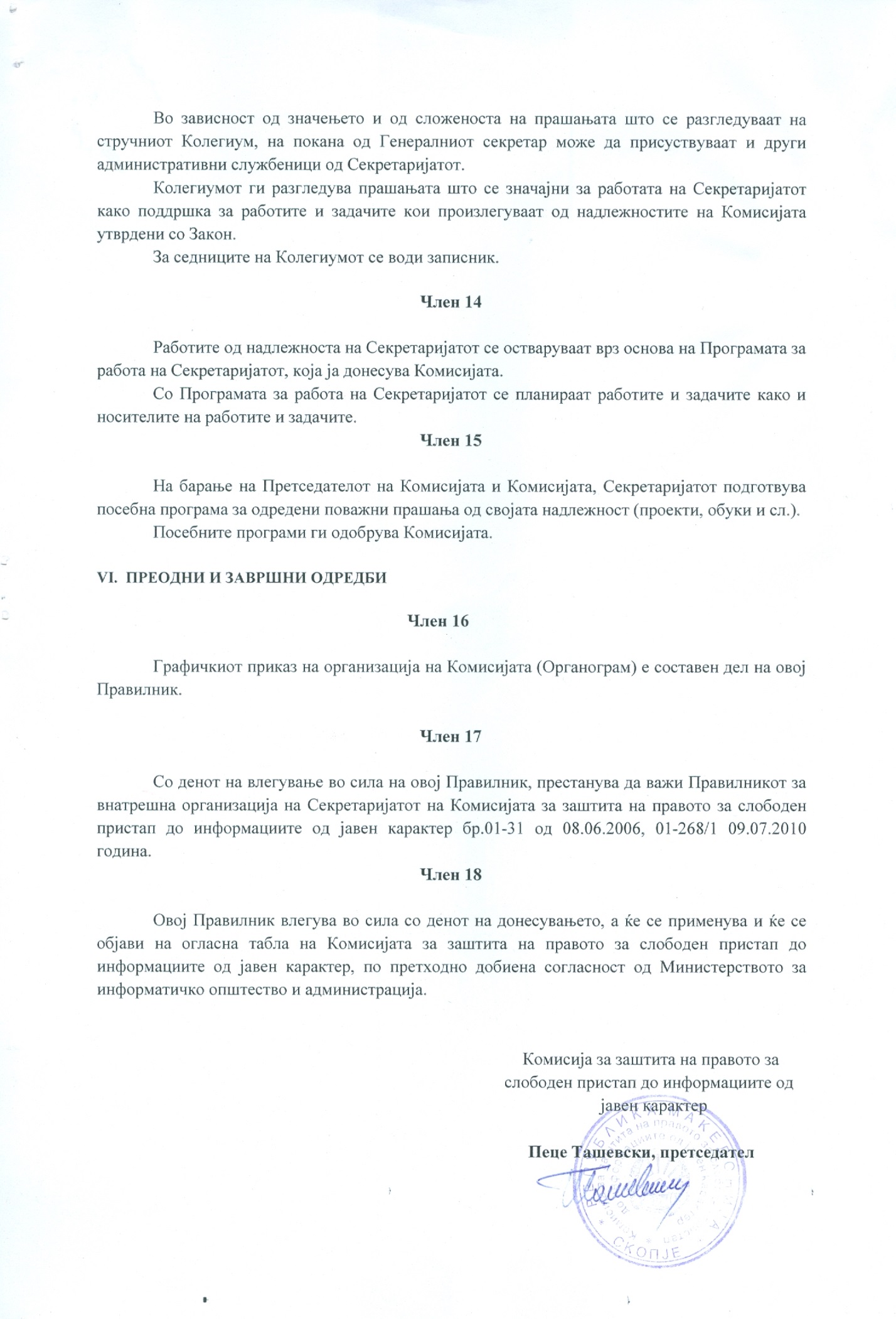 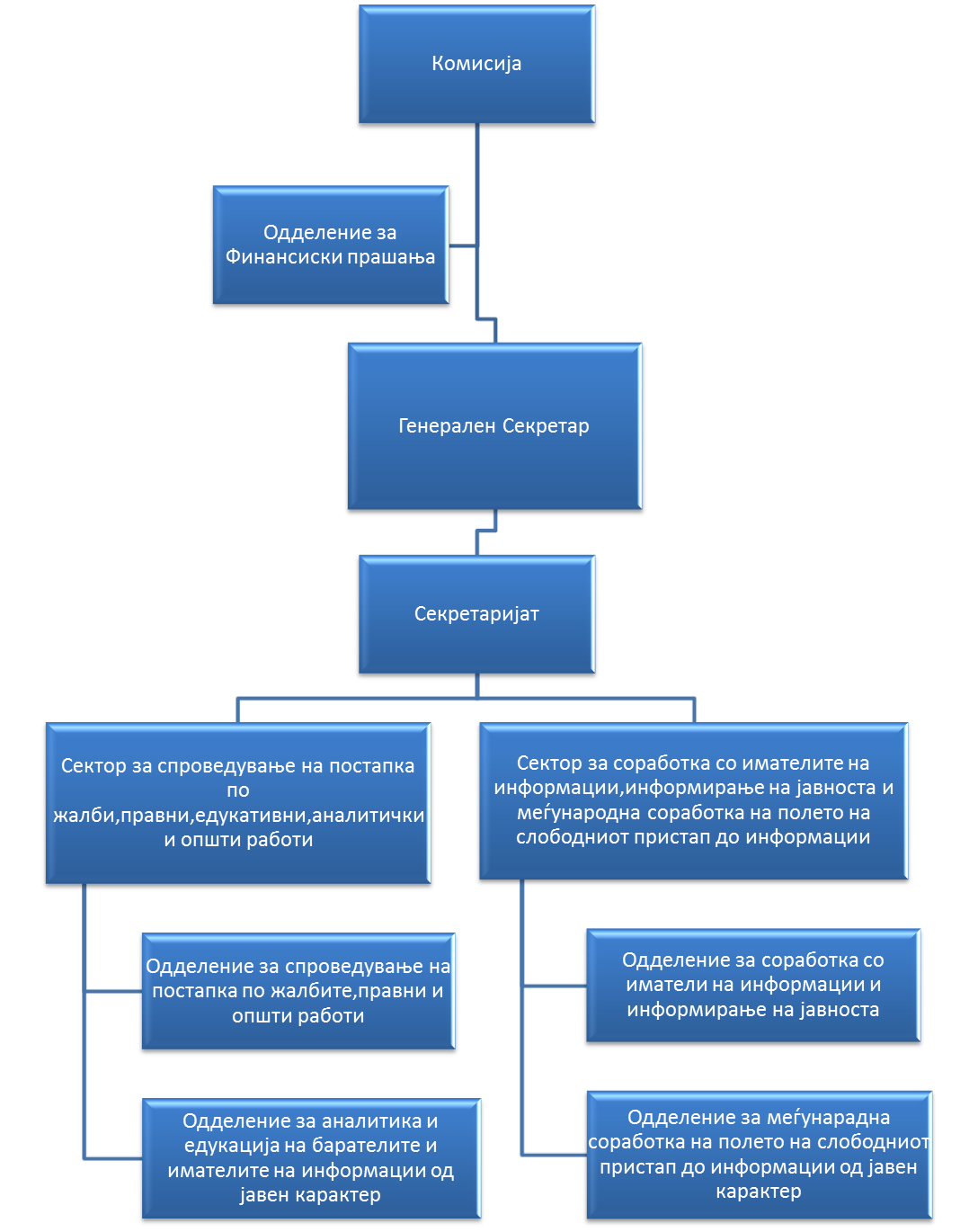 